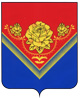 АДМИНИСТРАЦИЯГОРОДСКОГО ОКРУГА ПАВЛОВСКИЙ ПОСАДМОСКОВСКОЙ ОБЛАСТИПОСТАНОВЛЕНИЕг. Павловский ПосадВ соответствии с Федеральным законом от 13.03.2016 №38-ФЗ «О рекламе», Федеральным законом от 06.10.2003 №131-ФЗ «Об общих принципах организации местного самоуправления в Российской Федерации», Постановлением Правительства Московской области от 28.06.2013 №462/25 «О внесении изменения в Положение о Главном управлении по информационной политике Московской области и утверждении Порядка согласования схем размещения рекламных конструкций», на основании письма из ГУИП Московской области от 05.12.2019г. №36Исх-5724/. ПОСТАНОВЛЯЮ:Внести следующие изменения в Схему размещения рекламных конструкций на территории городского округа Павловский Посад Московской области, утвержденную Постановлением Администрации городского округа Павловский Посад от 14.11.2019 №2063 «Об утверждении схемы размещения рекламных конструкций на территории городского округа Павловский Посад Московской области и адресной программы установки и эксплуатации рекламных конструкций», с последующими изменениями внесенными Постановлением от 22.11.2019г. № 2115:Исключить места по следующим адресам:- Московская область, г. Павловский Посад, ул. Привокзальная, между ж/д и автовокзалом Факт (г. Павловский Посад, ул. Привокзальная, пересечение с ул. Герцена, справа), в схеме номер165;- Московская область, городской округ Павловский Посад, а/д М7 Волга, 68км+300 м (Разрешение), факт установки Горьковское шоссе 68км+330 м слева, в схеме номер 146.1.2 В адресной программе, в строке 67, столбец 6 «5,0 х 1,0» заменить «6 х1,3». Опубликовать настоящее Постановление в газете «Павлово-Посадские известия» и разместить на официальном сайте Администрации городского округа Павловский Посад Московской области.Настоящее Постановление вступает в силу с момента официального опубликования.Контроль за выполнением настоящего Постановления возложить на заместителя Главы Администрации городского округа Павловский Посад Московской области Нужного И.Н.Глава городского округа Павловский Посад                                                                                                   О.Б. Соковиков16.12.2019№          2292О внесении изменений в Схему размещения рекламных конструкций на территории городского округа Павловский Посад Московской области